В помощь родителямСправочная информация  о ГИБДД УВД г. ЧелябинскаГИБДД г. ЧЕЛЯБИНСКА: 454072, ул. ГОНЧАРЕНКО, 99.Дежурная часть: 254-99-45, 256-30-02.Отделение по розыску скрывшегося транспорта: 256-29-81, 256-29-83.Административная практика:Инспекторы ГИБДД Курчатовского, Советского, Центрального РУВД - 254-97-71.Инспекторы ГИБДД Калининского, Металлургического РУВД – 254-97-44.ОБДПС ГИБДД УВД г. Челябинска - 254-97-61.Часы приема и телефоны руководителей:Начальник ГИБДД г. Челябинска Островский Константин Владимирович – понедельник, среда с 11 до 13 часов; т. 256-30-07.Командир ОБДПСПрокофьев Сергей Леонидович –понедельник с 10 до 11 часов; т. 256-29-90.В помощь родителямТЕЛЕФОН ДОВЕРИЯ ГИБДД УВД г. ЧЕЛЯБИНСКА: 256-29-80(работает в режиме «Автоответчика»).Звоните и оставляйте сообщение после звукового сигнала:если у вас возникла конфликтная ситуация с инспектором ДПС;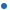 если вы располагаете информацией о незаконных действиях сотрудников ГИБДД;если вы стали свидетелем нарушений со стороны водителей маршрутных такси или других видов общественного транспорта;если вы стали очевидцем ДТП со скрывшимся транспортом;Ваши сообщения не останутся без внимания. Если вы хотите получить ответ, обязательно оставьте свои координаты. Телефон доверия службы технического надзора Госавтоинспекции г.Челябинска – 256-30-13Полезная информация: Уважаемые владельцы личного автомототранспорта города Челябинска!Государственный технический осмотр своего транспортного средства вы можете пройти на любом пункте техосмотра (ПТО) ГИБДД по следующим адресам:ГИБДД СОВЕТСКОГО РУВД – тел.237-07-92ПТО - Троицкий тракт, 15, тел.262-17-04ПТО - ул.Салтыкова-ул.Профинтерна, тел.230-84-06ГИБДД ЛЕНИНСКОГО РУВД – тел.256-15-53ПТО – ул.Гончаренко, 99, тел.251-28-01ПТО – ул.Нахимова, 1-А, тел.255-69-07ПТО – ул.Курганская, 5, тел.251-02-79ПТО – Копейское шоссе (напротив ЖБИ-2), тел.255-35-98ПТО – Копейское шоссе, 48, тел. 255-35-98ГИБДД ЦЕНТРАЛЬНОГО РУВД - тел.261-14-27ПТО – Пр.Ленина, 76, тел.267-93-67ПТО – ул.Рылеева, 24, тел.232-93-37ГИБДД ТРАКТОРОЗАВОДСКОГО РУВД - тел.772-85-87 ПТО – ул.Кулибина, 3, тел.772-42-22, 236-54-69ПТО – ул.Марченко, 33-А, тел.775-01-32ПТО – ул.Рождественского, 11, тел.267-74-00ПТО – ул.Енисейская, 13 (АТБ-4), тел.253-99-44ГИБДД КУРЧАТОВСКОГО РУВД - тел.792-73-98 ПТО – Свердловский тракт, 7-В, тел.725-78-92ПТО – ГСК «Градский», тел.8-905-832-38-83ГИБДД КАЛИНИНСКОГО РУВД - тел.772-69-59 ПТО – ул.Болейко, 2-А, тел.791-57-83ПТО – ул.Валдайская, 1-А (АТБ-2), тел.772-78-09ГИБДД МЕТАЛЛУРГИЧЕСКОГО РУВД - тел.724-49-32 ПТО – ул.Шоссе Металлургов, 88, тел.728-05-55ПТО – ул.Хлебозаводская, 7, тел.725-22-92На всех пунктах технического осмотра ГИБДД предусмотрено проведение государственного технического осмотра транспортных средств по предварительной записи. 